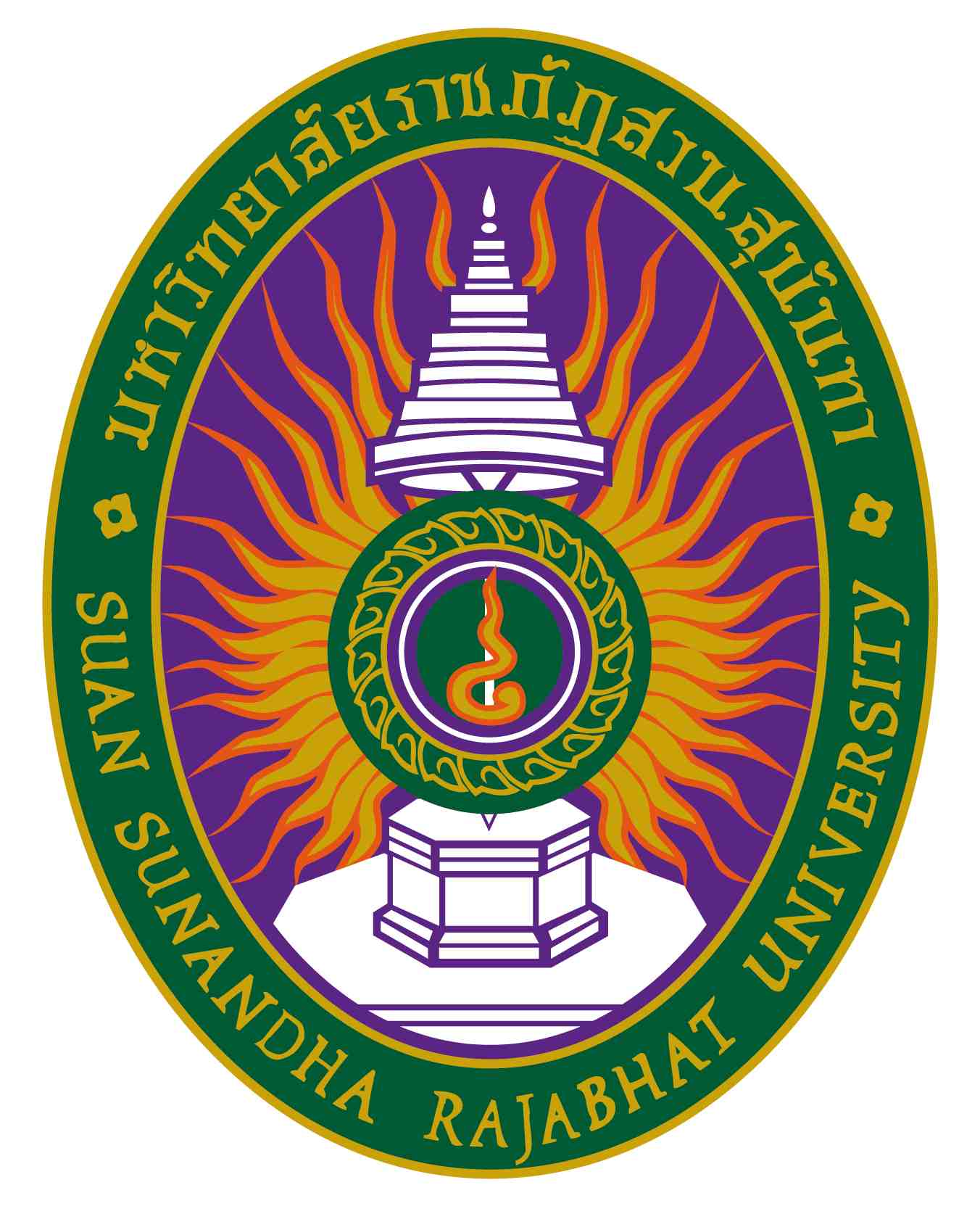 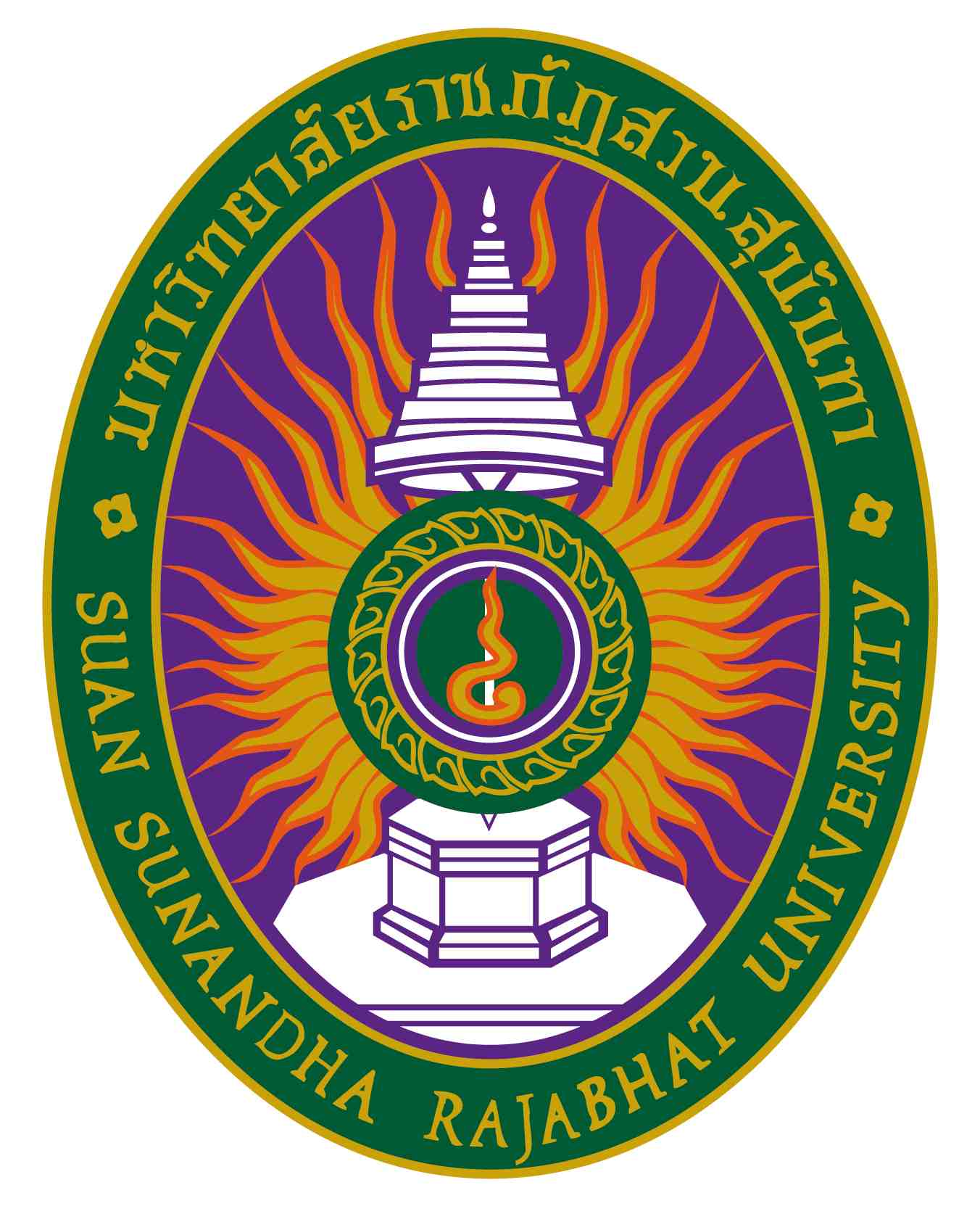 รายละเอียดของรายวิชา(Course Specification)รหัสวิชา ACC3313  รายวิชา วิจัยทางการบัญชีสาขาวิชาการบัญชี  คณะวิทยาการจัดการ  มหาวิทยาลัยราชภัฏสวนสุนันทาภาคการศึกษา ๒  ปีการศึกษา ๒๕๖๔หมวดที่ ๑  ข้อมูลทั่วไป๑. รหัสและชื่อรายวิชา		รหัสวิชา 			ACC3313	ชื่อรายวิชาภาษาไทย		วิจัยทางการบัญชีชื่อรายวิชาภาษาอังกฤษ		Accounting  Research๒. จำนวนหน่วยกิต			๓(๒-๒-๕)		๓. หลักสูตรและประเภทของรายวิชา๓.๑ หลักสูตร    			บัญชีบัณฑิต  	๓.๒ ประเภทของรายวิชา  	วิชาชีพเลือก  หมวดวิชาเฉพาะ๔.อาจารย์ผู้รับผิดชอบรายวิชาและอาจารย์ผู้สอน			๔.๑  อาจารย์ผู้รับผิดชอบรายวิชา	อาจารย์ ดร.อโนชา  โรจนพานิช	๔.๒ อาจารย์ผู้สอน		อาจารย์ ดร.อโนชา  โรจนพานิช	กลุ่มเรียน ๐๐๑ ผศ.ดร.พิสิษฐ์  พจนจารุวิทย์ 	กลุ่มเรียน ๐๐๒ผศ.ดร.ณัฐพงษ์ เตชะรัตนเสฏฐ์	กลุ่มเรียน ๐๐๓๕.  สถานที่ติดต่อ		อาจารย์ ดร.อโนชา  โรจนพานิช 	ห้อง ๕๗๔๑ อาคาร ๕๗  ผศ.ดร.พิสิษฐ์  พจนจารุวิทย์ 	ห้อง ๕๗๒๑ อาคาร ๕๗  ผศ.ดร.ณัฐพงษ์ เตชะรัตนเสฏฐ์	ห้อง ๕๗๕๔ อาคาร ๕๗  ๖. ภาคการศึกษา / ชั้นปีที่เรียน		๖.๑ ภาคการศึกษาที่ 			๒/๒๕๖๓  นักศึกษาชั้นปีที่  ๒๖.๒ จำนวนผู้เรียนที่รับได้	ประมาณ	๑๑๒ คน๗. รายวิชาที่ต้องเรียนมาก่อน(Pre-requisite)  (ถ้ามี)	BUA3126 สถิติธุรกิจ๘. รายวิชาที่ต้องเรียนพร้อมกัน(C๐-requisites) (ถ้ามี)	ไม่มี๙. สถานที่เรียน					คณะวิทยาการจัดการ ๑๐. วันที่จัดทำหรือปรับปรุง		 	วันที่ ๑๙ เดือนพฤศจิกายน พ.ศ. ๒๕๖๔รายละเอียดของรายวิชาครั้งล่าสุดหมวดที่ ๒  จุดมุ่งหมายและวัตถุประสงค์๑. จุดมุ่งหมายของรายวิชา	๑) เพื่อพัฒนาผู้เรียนให้มีความรู้ความเข้าใจในเรื่องเกี่ยวกับลักษณะและบทบาทของการวิจัยทางการบัญชี  การกำหนดประเด็นการวิจัยที่เหมาะสม  การกำหนดขั้นตอนในการวิจัย   การเลือกใช้เครื่องมือในการวิจัย  และศึกษาเกี่ยวกับคุณสมบัติและจรรยาบรรณในการเป็นนักวิจัยที่ดี       ๒) เพื่อพัฒนาผู้เรียนให้มีทักษะในการรวบรวม  วิเคราะห์และสังเคราะห์ข้อมูลเพื่อเขียนรายงานการวิจัย และนำเสนอผลงานวิจัย  โดยการทำงานในรูปแบบกิจกรรมปฏิบัติ (Task-based activity)  ใช้การแบ่งกลุ่มเพื่อศึกษาปัญหา  ความต้องการ  และการนำผลการวิจัยมาประยุกต์ใช้เพื่อพัฒนาด้านการบัญชี      ๓) เพื่อพัฒนาผู้เรียนให้สามารถนำความรู้เรื่องการวิจัยทางการบัญชีไปประยุกต์ใช้ในวิชาชีพได้๒. วัตถุประสงค์ในการพัฒนา/ปรับปรุงรายวิชา	เพื่อให้เป็นไปตามเกณฑ์การประกันคุณภาพของสำนักงานคณะกรรมการการอุดมศึกษา (สกอ.) และสอดคล้องกับการเปลี่ยนแปลงด้านเทคโนโลยีและเศรษฐกิจของประเทศ และมาตรฐานการรายงานทางการเงินที่เปลี่ยนแปลงหมวดที่ ๓  ลักษณะและการดำเนินการ๑. คำอธิบายรายวิชา		(ภาษาไทย)             หลักการและเหตุผลของการวิจัย ประเภทของการวิจัย กระบวนการวิจัยเพื่อให้มีความรู้ความเข้าใจถึงการกำหนดประเด็นปัญหาและวัตถุประสงค์ของการวิจัย การเก็บรวบรวมข้อมูล การเขียนวิเคราะห์ข้อมูล และตีความหมาย การเขียนรายงานและการนำเสนอผลงานวิจัย ตลอดจนการจัดทำข้อเสนอโครงการวิจัยทางด้านการบัญชี(ภาษาอังกฤษ) Principles and reasons ๐f research; category ๐f research; research process f๐r knowledge and understanding of defining issues and objectives ๐f research; collecting data; analyzing data; interpretation; writing report and presenting research including research proposal ๐f accounting.๒. จำนวนชั่วโมงที่ใช้ต่อภาคการศึกษา๓. จำนวนชั่วโมงต่อสัปดาห์ที่อาจารย์ให้คำปรึกษาและแนะนำทางวิชาการแก่นักศึกษาเป็นรายบุคคล	(ผู้รับผิดชอบรายวิชาโปรดระบุข้อมูล   ตัวอย่างเช่น  ๑ ชั่วโมง / สัปดาห์)	๓.๑ ปรึกษาด้วยตนเองที่ห้องพักอาจารย์ผู้สอน  อาจารย์ ดร.อโนชา  โรจนพานิช 	ห้อง ๕๗๔๑ อาคาร ๕๗  ผศ.ดร.พิสิษฐ์  พจนจารุวิทย์ 	ห้อง ๕๗๒๑ อาคาร ๕๗  ผศ.ดร.ณัฐพงษ์ เตชะรัตนเสฏฐ์	ห้อง ๕๗๕๔ อาคาร ๕๗  	๓.๒ ปรึกษาผ่านจดหมายอิเล็กทรอนิกส์ (E-Mail) อาจารย์ ดร.อโนชา  โรจนพานิช 	anocha.ro@ssru.ac.thผศ.ดร.พิสิษฐ์  พจนจารุวิทย์ 	pisit.po@ssru.ac.thผศ.ดร.ณัฐพงษ์ เตชะรัตนเสฏฐ์	nattapong.te@ssru.ac.th	๓.๓ ปรึกษาผ่านเครือข่ายสังคมออนไลน์ (Line) อาจารย์ ดร.อโนชา  โรจนพานิช 	anocha_mamผศ.ดร.พิสิษฐ์  พจนจารุวิทย์ 	๕๔๓๑๒๖๖ผศ.ดร.ณัฐพงษ์ เตชะรัตนเสฏฐ์	NT.9563	๓.๔ ปรึกษาผ่านเครือข่ายคอมพิวเตอร์ (Internet/Web board) อาจารย์ ดร.อโนชา  โรจนพานิช 	www.elfms.ssru.ac.th/anocha_ki	ผศ.ดร.พิสิษฐ์  พจนจารุวิทย์ 	www.elfms.ssru.ac.th/pisit_poผศ.ดร.ณัฐพงษ์ เตชะรัตนเสฏฐ์	www.elfms.ssru.ac.th/nattapong.teหมวดที่ ๔  การพัฒนาผลการเรียนรู้ของนักศึกษา๑. คุณธรรม  จริยธรรม๑.๑   คุณธรรม จริยธรรมที่ต้องพัฒนา (๑)  มีความรู้และความเข้าใจในคุณค่าแห่งวิชาชีพ จรรยาบรรณวิชาชีพ มีทัศนคติที่ดีต่อวิชาชีพ (๒)  มีความซื่อสัตย์สุจริต มีวินัย เคารพและสามารถปฏิบัติตามกฎระเบียบของสถาบันและสังคม (๓)  สามารถบริหารเวลาและปรับวิถีชีวิตอย่างสร้างสรรค์ในสังคม (๔)  มีจิตสำนึก และพฤติกรรมที่คำนึงถึงประโยชน์ส่วนรวมมากกว่าประโยชน์ส่วนตนอย่างมีคุณธรรม๑.๒   วิธีการสอน			(๑)	การกำหนดข้อตกลงเกี่ยวกับความมีวินัย การตรงต่อเวลา และความซื่อสัตย์สุจริต ไม่ทุจริตหรือคัดลอกผลงานของผู้อื่นโดยไม่มีการอ้างอิง	๑.๓    วิธีการประเมินผล			(๑) ประเมินจากการตรงเวลาของนักศึกษาในการเข้าชั้นเรียน และการส่งงานตามกำหนดระยะเวลาที่มอบหมาย 			(๒) ประเมินจากการกระทำการทุจริตในการสอบ			(๓) ประเมินจากความรับผิดชอบในหน้าที่ที่ได้รับมอบหมาย๒. ความรู้๒.๑   ความรู้ที่ต้องพัฒนา	(๑)  มีความรู้และความเข้าใจในแนวคิด ทฤษฎี หลักการ และวิธีการทางการบัญชี	(๒)  มีความรู้และความเข้าใจในองค์ความรู้ทางด้านอื่นที่สัมพันธ์กับองค์ความรู้ด้านการบัญชีโดยสามารถบูรณาการและนำมาประยุกต์ใช้ได้อย่างเหมาะสม	(๓)  มีความรู้เกี่ยวกับเทคนิคการปฏิบัติงานด้านการบัญชีและอื่น ๆ โดยใช้วิธีการเรียนรู้จากประสบการณ์	(๔)  สามารถติดตามการเปลี่ยนแปลงทางวิชาการและวิชาชีพ ทั้งภาคทฤษฎีและภาคปฏิบัติอย่างต่อเนื่อง๒.๒   วิธีการสอน(๑) 	การบรรยายและอภิปรายโดยใช้ตัวอย่างจากงานวิจัยทางการบัญชี(๒) 	การใช้แบบทดสอบกลางภาคและปลายภาค	(๓)  การมอบหมายแบบฝึกหัดและรายงานการวิจัยทางการบัญชี๒.๓    วิธีการประเมินผล	(๑)	ผลการทดสอบกลางภาคและการทดสอบปลายภาค (๒) 	ผลงานแบบฝึกหัดและประเมินจากรายงานการวิจัยทางการบัญชีที่นักศึกษาจัดทำ๓. ทักษะทางปัญญา๓.๑   ทักษะทางปัญญาที่ต้องพัฒนา 	(๑)  สามารถสืบค้น ประมวลข้อมูล หลักฐาน แนวคิดต่าง ๆ ในการระบุและวิเคราะห์ปัญหาได้ด้วยตนเอง	(๒)  สามารถประยุกต์ความรู้ทางการบัญชีและด้านอื่นที่สัมพันธ์กัน ใช้ทักษะทางวิชาชีพและดุลยพินิจในการแก้ไขปัญหาในสถานการณ์ต่าง ๆ อย่างสร้างสรรค์ โดยคำนึงผลกระทบที่อาจเกิดขึ้นจากการตัดสินใจ	(๓)  สามารถติดตาม ประเมินผล และรายงานผลได้อย่างถูกต้อง ครบถ้วน	๓.๒   วิธีการสอน	(๑) 	การมอบหมายแบบฝึกหัด(๒)  	การมอบหมายรายงานผลการวิจัย โดยการนำเสนอหน้าชั้นเรียนและเอกสารรายงาน๓.๓    วิธีการประเมินผล	(๑) 	ผลงานแบบฝึกหัดและรายงานการวิจัยทางการบัญชี(๒)  สังเกตพฤติกรรมในการอภิปรายและการนำเสนอผลงาน  ๔. ทักษะความสัมพันธ์ระหว่างบุคคลและความรับผิดชอบ๔.๑   ทักษะความสัมพันธ์ระหว่างบุคคลและความรับผิดชอบที่ต้องพัฒนา 	(๑)  สามารถปฏิบัติและรับผิดชอบงานที่ได้รับมอบหมายอย่างมีประสิทธิภาพ	(๒)  มีมนุษยสัมพันธ์ที่ดี สามารถทำงานร่วมกับผู้อื่น และปรับตัวให้เข้ากับสถานการณ์และวัฒนธรรมขององค์กรได้เป็นอย่างดี	(๓)  สามารถให้ความช่วยเหลือและอำนวยความสะดวกในการแก้ไขปัญหาในสถานการณ์ต่าง ๆ ทั้งในบทบาทของผู้นำ หรือในบทบาทของผู้ร่วมงาน (๔)  มีความรับผิดชอบการพัฒนาความรู้ความสามารถทางวิชาชีพบัญชีของตนเองอย่างต่อเนื่อง	๔.๒   วิธีการสอน(๑) 	การมอบหมายแบบฝึกหัดและรายงานการวิจัยทางการบัญชี ๔.๓    วิธีการประเมินผล(๑)  ผลงานแบบฝึกหัดและรายงานการวิจัยทางการบัญชี๕. ทักษะการวิเคราะห์เชิงตัวเลข การสื่อสาร และการใช้เทคโนโลยีสารสนเทศ๕.๑   ทักษะการวิเคราะห์เชิงตัวเลข การสื่อสาร และการใช้เทคโนโลยีสารสนเทศที่ต้องพัฒนา 	(๑)  มีทักษะการใช้วิธีวิเคราะห์เชิงปริมาณเพื่อการตัดสินใจอย่างสร้างสรรค์ในการแปลความหมาย และเสนอแนะแนวทางในการแก้ปัญหาหรือข้อโต้แย้ง	(๒)  สามารถสื่อสารอย่างมีประสิทธิภาพทั้งการพูดและการเขียน รู้จักเลือกและใช้รูปแบบการนำเสนอที่เหมาะสมกับปัญหาและกลุ่มผู้ฟังที่แตกต่างกัน	(๓)  สามารถเลือกใช้เทคโนโลยีสารสนเทศและเทคนิคการสื่อสารที่เหมาะสมในการเก็บรวบรวมข้อมูล  การแปลความหมาย และการสื่อสารสารสนเทศ๕.๒   วิธีการสอน(๑) การมอบหมายแบบฝึกหัดและรายงานการวิจัยทางการบัญชี(๒) การอภิปรายรายบุคคลและการอภิปรายกลุ่ม๕.๓    วิธีการประเมินผล(๑)  ผลงานแบบฝึกหัดและรายงานการวิจัยทางการบัญชี(๒)  สังเกตพฤติกรรมในการอภิปรายและการนำเสนอรายงานการวิจัยทางการบัญชีหมายเหตุสัญลักษณ์		หมายถึง	ความรับผิดชอบหลัก สัญลักษณ์ 		หมายถึง	ความรับผิดชอบรอง เว้นว่าง		หมายถึง	ไม่ได้รับผิดชอบซึ่งจะปรากฏอยู่ในแผนที่แสดงการกระจายความรับผิดชอบมาตรฐานผลการเรียนรู้จากหลักสูตรสู่รายวิชา (Curriculum Mapping)หมวดที่ ๕  แผนการสอนและการประเมินผลแผนการสอนหมายเหตุ	๑. Online         	หมายถึง การเรียนผ่าน Internet	๒. On site       	หมายถึง การเรียนในห้องเรียนปกติ           ๓. On demand  	หมายถึง เรียนจาก VDO นอกเวลา๒. แผนการประเมินผลการเรียนรู้( ระบุวิธีการประเมินผลการเรียนรู้หัวข้อย่อยแต่ละหัวข้อตามที่ปรากฏในแผนที่แสดงการกระจายความรับผิดชอบของรายวิชา(Curriculum Mapping) ตามที่กำหนดในรายละเอียดของหลักสูตรสัปดาห์ที่ประเมินและสัดส่วนของการประเมิน)หมวดที่ ๖  ทรัพยากรประกอบการเรียนการสอน๑. ตำราและเอกสารหลัก๑)  อโนชา  โรจนพานิช. (๒๕๖๔). เอกสารประกอบคำสอนวิชาวิจัยทางการบัญชี. กรุงเทพฯ: มหาวิทยาลัยราชภัฏสวนสุนันทา.๒)  พิสิษฐ์  พจนจารุวิทย์. (๒๕๖๔). เอกสารประกอบคำสอนวิชาวิจัยทางการบัญชี. กรุงเทพฯ: มหาวิทยาลัยราชภัฏสวนสุนันทา.๓) ณัฐพงษ์ เตชะรัตนเสฏฐ์. (๒๕๖๔). เอกสารประกอบคำสอนวิชาวิจัยทางการบัญชี. กรุงเทพฯ: มหาวิทยาลัยราชภัฏสวนสุนันทา.๒. เอกสารและข้อมูลสำคัญ๑)  สุมินทร เบ้าธรรม. (๒๕๕๘). วิจัยทางการบัญชี. กรุงเทพฯ: ทริปเพิ้ล เอ็ดดูเคชั่น.๒)  กัลยา วานิชย์บัญชา และ ฐิตา วานิชย์บัญชา. (๒๕๖๑). การใช้ SPSS for Windows ในการวิเคราะห์ข้อมูล 	 (พิมพ์ครั้งที่ ๓๑). กรุงเทพฯ: สามลดา.	๓)   ธานินทร์ ศิลป์จารุ. (๒๕๖๐). การวิจัยและการวิเคราะห์ข้อมูลทางสถิติด้วย SPSS และ AMOS (พิมพ์ครั้งที่ ๑๗). กรุงเทพฯ: บิสซิเนสอาร์แอนด์ดี.     ๓. เอกสารและข้อมูลแนะนำ	๑)  เว็บไซต์ E-Learning ของอาจารย์ผู้สอน๒)  เว็บไซต์ฐานข้อมูลวิจัย เช่น https://tdc.thailis.or.th/ , https://www.tci-thaijo.org/       	๓)  วารสารสภาวิชาชีพบัญชี, จุลสารสมาคมการบัญชีไทย, วารสารวิจัยฯ	๔)  เว็บไซต์ที่เกี่ยวกับหัวข้อในรายวิชา เช่น เว็บไซต์สภาวิชาชีพบัญชีในพระบรมราชูปถัมภ์, กระทรวงพาณิชย์, และกรมสรรพากร เป็นต้น	หมวดที่ ๗  การประเมินและปรับปรุงการดำเนินการของรายวิชา๑. กลยุทธ์การประเมินประสิทธิผลของรายวิชาโดยนักศึกษา	- แบบประเมินผู้สอน และแบบประเมินรายวิชา ๒. กลยุทธ์การประเมินการสอน	- การสังเกตพฤติกรรมผู้เรียน	- ผลการสอบ/ผลงานที่มอบหมาย	- การทวนสอบผลการประเมินการเรียนรู้๓. การปรับปรุงการสอน     การปรับปรุงแนวทางการจัดการเรียนการสอนจากการสอบถามนักศึกษา และผลการประเมินการจัดการเรียนการสอนโดยนักศึกษา โดยการนำเข้าเสนอในที่ประชุมของสาขาวิชาการบัญชีในแต่ละภาคเรียน๔. การทวนสอบมาตรฐานผลสัมฤทธิ์ของนักศึกษาในรายวิชา	การทวนสอบโดยพิจารณาจากผลคะแนนการทดสอบ งานที่มอบหมาย และแบบประเมินผลการทวนสอบผลการประเมินการเรียนรู้ตามมาตรฐานผลสัมฤทธิ์ของนักศึกษาตามมาตรฐานผลการเรียนรู้ของรายวิชา๕. การดำเนินการทบทวนและการวางแผนปรับปรุงประสิทธิผลของรายวิชา	จากการประเมินและทวนสอบผลสัมฤทธิ์ประสิทธิผลรายวิชา ได้มีการวางแผนปรับปรุงการสอนและรายละเอียดวิชา  เพื่อให้เกิดคุณภาพมากขึ้น โดยปรับปรุงรายวิชาอย่างน้อยทุกปี ตามข้อเสนอแนะและผลการทวนสอบผลสัมฤทธิ์***********************แผนที่แสดงการกระจายความรับผิดชอบมาตรฐานผลการเรียนรู้จากหลักสูตรสู่รายวิชา (Curriculum Mapping)ตามที่ปรากฏในรายละเอียดของหลักสูตร (Programme Specification) มคอ. ๒บรรยาย(ชั่วโมง)สอนเสริม(ชั่วโมง)การฝึกปฏิบัติ/งานภาคสนาม/การฝึกงาน(ชั่วโมง)การศึกษาด้วยตนเอง(ชั่วโมง)๓๐ ชั่วโมงต่อภาคเรียน	 ตามความต้องการของนักศึกษา๓๐ ชั่วโมงต่อภาคเรียน	๗๕ ชั่วโมงต่อภาคเรียนครั้งที่เนื้อหารูปแบบการเรียนการสอนโปรแกรม/วิธีการสอนการจัดการเนื้อหาและสื่อการสอนการวัดผล๑ความรู้พื้นฐานเกี่ยวกับการวิจัย- ความหมายของการวิจัยและการวิจัยทางการบัญชี- ประเภทของการวิจัย- ขั้นตอนของการทำวิจัย- ประโยชนของงานวิจัย- คุณสมบัติของนักวิจัย- จรรยาบรรณของนักวิจัยOnline (๑)  โปรแกรม :- Google meet- Google classroom- Kahootวิธีการสอน :- บรรยายและยกตัวอย่างการจัดการเนื้อหา :- ชี้แจงการเรียนการสอนที่กำหนดไว้ใน มคอ.๓- ชี้แจงและทำความตกลงเกี่ยวกับการเรียนการสอน การจัดทำรายงานกลุ่ม การแนะนำแหล่งค้นคว้า และเว็บไซต์ที่เกี่ยวข้อง- ทดสอบความรู้ก่อนเรียน- บรรยายและยกตัวอย่างสื่อการสอน :- PowerPoint- เอกสารประกอบการสอน- แบบทดสอบความรู้ก่อนเรียน- แบบทดสอบความรู้ก่อนเรียน- พฤติกรรมและการมีส่วนร่วมในชั้นเรียน๒การกำหนดประเด็นปัญหาการวิจัย- ความหมายของปัญหาการวิจัย- แหล่งที่มาของปัญหาการวิจัย- แนวทางในการเลือกหัวข้อการวิจัย- ข้อควรระวังในการเลือกหัวข้อการวิจัย- หลักเกณฑ์ในการเขียนปัญหาการวิจัย- องค์ประกอบของการตั้งชื่อเรื่องวิจัย    - การตั้งวัตถุประสงค์ของการวิจัย             Online (๒)  โปรแกรม :- Google meet- Google classroomวิธีการสอน :- บรรยายและยกตัวอย่างการจัดการเนื้อหา :- ผู้สอนบรรยายและยกตัวอย่าง- ผู้เรียนฟังบรรยาย ร่วมอภิปราย และทำแบบฝึกหัดสื่อการสอน :- PowerPoint- เอกสารประกอบการสอน- แบบฝึกหัด- แบบฝึกหัด- พฤติกรรมและการมีส่วนร่วมในชั้นเรียนครั้งที่เนื้อหารูปแบบการเรียนการสอนโปรแกรม/วิธีการสอนการจัดการเนื้อหาและสื่อการสอนการวัดผล๓การทบทวนเอกสารและงานวิจัยที่เกี่ยวข้อง	- ความหมายของเอกสารและงานวิจัยที่เกี่ยวข้อง- ประโยชนของการทบทวนเอกสารและงานวิจัยที่เกี่ยวข้อง- แหล่งข้อมูลของเอกสารและงานวิจัยที่เกี่ยวข้อง- หลักเกณฑ์ในการเลือกเอกสารและงานวิจัยที่เกี่ยวข้อง- หลักเกณฑ์ในการเขียนเอกสารและงานวิจัยที่เกี่ยวข้อง- จรรยาบรรณในการเก็บข้อมูลพื้นฐานและการทบทวนเอกสารและงานวิจัยที่เกี่ยวข้องOnline (๓)  โปรแกรม :- Google meet- Google classroomวิธีการสอน :- บรรยายและยกตัวอย่างการจัดการเนื้อหา :- ผู้สอนบรรยายและยกตัวอย่าง- ผู้เรียนฟังบรรยาย ร่วมอภิปราย และทำแบบฝึกหัดสื่อการสอน :- PowerPoint- เอกสารประกอบการสอน- แบบฝึกหัด- แบบฝึกหัด- พฤติกรรมและการมีส่วนร่วมในชั้นเรียน๔การกำหนดตัวแปร กรอบแนวคิด และสมมติฐานการวิจัย (๑)- ความหมายของตัวแปร- ประเภทของตัวแปร- มาตรวัดของตัวแปร- ประเภทของกรอบแนวคิด- ความหมายของกรอบแนวคิดการวิจัย- คุณลักษณะของกรอบแนวคิดการวิจัย- จุดมุ่งหมายของกรอบแนวคิดการวิจัย- การเสนอกรอบแนวคิดการวิจัยOnline (๔)โปรแกรม :- Google meet- Google classroomวิธีการสอน :- บรรยายและยกตัวอย่างการจัดการเนื้อหา :- ผู้สอนบรรยายและยกตัวอย่าง- ผู้เรียนฟังบรรยาย ร่วมอภิปราย และทำแบบฝึกหัดสื่อการสอน :- PowerPoint- เอกสารประกอบการสอน- แบบฝึกหัด- แบบฝึกหัด- พฤติกรรมและการมีส่วนร่วมในชั้นเรียนครั้งที่เนื้อหารูปแบบการเรียนการสอนโปรแกรม/วิธีการสอนการจัดการเนื้อหาและสื่อการสอนการวัดผล๕การกำหนดตัวแปร กรอบแนวคิด และสมมติฐานการวิจัย (๒)- ความหมายของสมมติฐาน- ประเภทของสมมติฐาน- แหล่งที่มาของสมมติฐาน- ประโยชนของสมมติฐาน- ลักษณะของสมมติฐานที่ดี- หลักการเขียนสมมติฐานการวิจัยOn demand (๑)โปรแกรม :- Google classroomวิธีการสอน :- บรรยายและยกตัวอย่างผ่านคลิปวีดีโอการจัดการเนื้อหา :- ผู้เรียนฟังบรรยายจาก คลิปวีดีโอ และทำแบบฝึกหัดสื่อการสอน :- คลิปวีดีโอการบรรยาย- PowerPoint- เอกสารประกอบการสอน- แบบฝึกหัด- แบบฝึกหัด๖การกำหนดประชากรและเลือกกลุ่มตัวอย่างสำหรับการวิจัย- ความหมายของประชากร- ประเภทของประชากร- ความหมายของกลุ่มตัวอย่าง- สาเหตุของการเลือกกลุ่มตัวอย่าง- คุณสมบัติของกลุ่มตัวอย่างที่สมารถเป็นตัวแทนที่ดีของประชากร- ลักษณะของตัวอย่างที่ดี- ปัจจัยที่กำหนดขนาดของกลุ่มตัวอย่างที่เหมาะสม- วิธีการกำหนดขนาดกลุ่มตัวอย่าง- วิธีการสุ่มตัวอย่าง                - ข้อควรระวังของการสุ่มตัวอย่างOnline (๕)  โปรแกรม :- Google meet- Google classroomวิธีการสอน :- บรรยายและยกตัวอย่างการจัดการเนื้อหา :- ผู้สอนบรรยายและยกตัวอย่าง- ผู้เรียนฟังบรรยาย ร่วมอภิปราย และทำแบบฝึกหัดสื่อการสอน :- PowerPoint- เอกสารประกอบการสอน- แบบฝึกหัด- แบบฝึกหัด- พฤติกรรมและการมีส่วนร่วมในชั้นเรียนครั้งที่เนื้อหารูปแบบการเรียนการสอนโปรแกรม/วิธีการสอนการจัดการเนื้อหาและสื่อการสอนการวัดผล๗การออกแบบการวิจัย- ความหมายของการออกแบบการวิจัย- ประโยชนของการออกแบบการวิจัย- หลักการออกแบบการวิจัย- ความเที่ยงตรงของแบบการวิจัย- ลักษณะของการออกแบบการวิจัยที่ดี- ประเภทของแบบการวิจัย- ประสิทธิภาพของแบบการวิจัย- ข้อจำกัดในการวิจัยทางการบัญชีOn demand (๒)โปรแกรม :- Google classroomวิธีการสอน :- บรรยายและยกตัวอย่างผ่านคลิปวีดีโอการจัดการเนื้อหา :- ผู้เรียนฟังบรรยายจาก คลิปวีดีโอ และทำแบบฝึกหัดสื่อการสอน :- คลิปวีดีโอการบรรยาย- PowerPoint- เอกสารประกอบการสอน- แบบฝึกหัด- แบบฝึกหัด๘การสอบกลางภาคโปรแกรม :- Google meet- Google classroom- แบบทด สอบกลางภาค Online๙เครื่องมือที่ใช้ในการวิจัย- แบบทดสอบ- แบบสัมภาษณ์- แบบสังเกต- แบบสอบถามOnline (๖)โปรแกรม :- Google meet- Google classroomวิธีการสอน :- บรรยายและยกตัวอย่างการจัดการเนื้อหา :- ผู้สอนบรรยายและยกตัวอย่าง- ผู้เรียนฟังบรรยาย ร่วมอภิปราย และทำแบบฝึกหัดสื่อการสอน :- PowerPoint- เอกสารประกอบการสอน- แบบฝึกหัด- แบบฝึกหัด- พฤติกรรมและการมีส่วนร่วมในชั้นเรียนครั้งที่เนื้อหารูปแบบการเรียนการสอนโปรแกรม/วิธีการสอนการจัดการเนื้อหาและสื่อการสอนการวัดผล๑๐การเก็บรวบรวมข้อมูล- ความหมายของข้อมูล- ประเภทของข้อมูล- คุณสมบัติของข้อมูลที่ดี- วิธีการเก็บรวมรวมข้อมูล- ขั้นตอนในการเก็บรวมรวมข้อมูล- ข้อควรระวังในการเก็บรวมรวมข้อมูล- การตรวจสอบคุณภาพเครื่องมือที่ใช้ในการเก็บรวบรวมข้อมูลOnline (๗)โปรแกรม :- Google meet- Google classroomวิธีการสอน :- บรรยายและยกตัวอย่างการจัดการเนื้อหา :- ผู้สอนบรรยายและยกตัวอย่าง- ผู้เรียนฟังบรรยาย ร่วมอภิปราย และทำแบบฝึกหัดสื่อการสอน :- PowerPoint- เอกสารประกอบการสอน- แบบฝึกหัด- แบบฝึกหัด- พฤติกรรมและการมีส่วนร่วมในชั้นเรียน๑๑การจัดทำข้อเสนอโครงการ วิจัยทางด้านการบัญชี- ความสำคัญของการจัดทำข้อเสนอการวิจัย- องค์ประกอบของข้อเสนอโครงการวิจัย- การเขียนแบบเสนอโครงการวิจัยทางด้านการบัญชีOn demand (๓)โปรแกรม :- Google classroomวิธีการสอน :- บรรยายและยกตัวอย่างผ่านคลิปวีดีโอการจัดการเนื้อหา :- ผู้เรียนฟังบรรยายจาก คลิปวีดีโอ และทำแบบฝึกหัดสื่อการสอน :- คลิปวีดีโอการบรรยาย- PowerPoint- เอกสารประกอบการสอน- แบบฝึกหัด- แบบฝึกหัด๑๒การวิเคราะห์ข้อมูล การอภิปรายผล และการให้ข้อเสนอแนะ (๑)- หลักการวิเคราะห์ข้อมูล- ประเภทของสถิติที่ใช้ในการวิเคราะห์ข้อมูล- หลักการเลือกใช้สถิติ- แนวทางการวิเคราะห์ข้อมูลเชิงปริมาณ- แนวทางการวิเคราะห์ข้อมูลเชิงคุณภาพOnline (๘)โปรแกรม :- Google meet- Google classroomวิธีการสอน :- บรรยายและยกตัวอย่างการจัดการเนื้อหา :- ผู้สอนบรรยายและยกตัวอย่าง- ผู้เรียนฟังบรรยาย ร่วมอภิปราย และทำแบบฝึกหัดสื่อการสอน :- PowerPoint- เอกสารประกอบการสอน- แบบฝึกหัด- แบบฝึกหัด- พฤติกรรมและการมีส่วนร่วมในชั้นเรียนครั้งที่เนื้อหารูปแบบการเรียนการสอนโปรแกรม/วิธีการสอนการจัดการเนื้อหาและสื่อการสอนการวัดผล๑๓การวิเคราะห์ข้อมูล การอภิปรายผล และการให้ข้อเสนอแนะ (๒)- การใช้โปรแกรมสำเร็จรูปเพื่อการวิจัยทางการบัญชี - การอภิปรายผล - การให้ข้อเสนอแนะOn demand (๔)โปรแกรม :- Google classroomวิธีการสอน :- บรรยายและยกตัวอย่างผ่านคลิปวีดีโอการจัดการเนื้อหา :- ผู้เรียนฟังบรรยายจาก คลิปวีดีโอ และทำแบบฝึกหัดสื่อการสอน :- คลิปวีดีโอการบรรยาย- PowerPoint- เอกสารประกอบการสอน- แบบฝึกหัด- แบบฝึกหัด๑๔ การเขียนรายงานการวิจัย- ความสำคัญของรายงานการวิจัย- หลักการเขียนรายงานการวิจัย- สวนประกอบของรายงานการวิจัยOnline (๙)โปรแกรม :- Google meet- Google classroomวิธีการสอน :- บรรยายและยกตัวอย่างการจัดการเนื้อหา :- ผู้สอนบรรยายและยกตัวอย่าง- ผู้เรียนฟังบรรยาย ร่วมอภิปราย และทำแบบฝึกหัดสื่อการสอน :- PowerPoint- เอกสารประกอบการสอน- แบบฝึกหัด- แบบฝึกหัด- พฤติกรรมและการมีส่วนร่วมในชั้นเรียน๑๕การเขียนบทความวิจัย- ความหมายของบทความวิจัย- ลักษณะของบทความวิจัย- องค์ประกอบของบทความวิจัย- วิธีการเขียนบทความวิจัย- ปัญหา อุปสรรค และข้อเสนอ แนะในการเขียนบทความวิจัยOn demand (๕)โปรแกรม :- Google classroomวิธีการสอน :- บรรยายและยกตัวอย่างผ่านคลิปวีดีโอการจัดการเนื้อหา :- ผู้เรียนฟังบรรยายจาก คลิปวีดีโอ และทำแบบฝึกหัดสื่อการสอน :- คลิปวีดีโอการบรรยาย- PowerPoint- เอกสารประกอบการสอน- แบบฝึกหัด- แบบฝึกหัด๑๖การนำเสนอผลงานวิจัยOn site (๑)วิธีการสอน :- อภิปรายเสนอแนะความคิดเห็นเพิ่มเติมการจัดการเนื้อหา :- ผู้เรียนนำเสนอผลงานวิจัย- ผู้สอนเสนอแนะความคิดเห็นเพิ่มเติมสื่อการสอน :- PowerPoint- เล่มงานวิจัย- บทความวิจัย- การนำเสนอผลงานวิจัย๑๗การสอบปลายภาคโปรแกรม :- Google meet- Google classroom- แบบทด สอบปลายภาค Onlineผลการเรียนรู้วิธีการประเมินผลการเรียนรู้สัปดาห์ที่ประเมินสัดส่วนของการประเมินผล๓.๑, ๓.๒, ๓.๓, ๕.๒๑. พฤติกรรมและการมีส่วนร่วมในชั้นเรียนตลอดภาคการศึกษา๑๐๒.๒, ๓.๑, ๔.๑, ๕.๒๒. การปฏิบัติงานเดี่ยว   ตลอดภาคการศึกษา๑๐๒.๒, ๓.๑, ๔.๑, ๕.๒, ๕.๓๓. การปฏิบัติงานกลุ่ม - เล่มงานวิจัย- บทความวิจัยและการนำเสนอ๑๖๑๖๒๐๑๐๒.๒๔. สอบกลางภาค ๘๓๐๒.๒๕. สอบปลายภาค ๑๗๒๐รายวิชาคุณธรรม จริยธรรมคุณธรรม จริยธรรมคุณธรรม จริยธรรมคุณธรรม จริยธรรมความรู้ความรู้ความรู้ความรู้ทักษะทางปัญญาทักษะทางปัญญาทักษะทางปัญญาทักษะความสัมพันธ์ระหว่างบุคคล และความรับผิดชอบระหว่างบุคคลและความรับผิดชอบทักษะความสัมพันธ์ระหว่างบุคคล และความรับผิดชอบระหว่างบุคคลและความรับผิดชอบทักษะความสัมพันธ์ระหว่างบุคคล และความรับผิดชอบระหว่างบุคคลและความรับผิดชอบทักษะความสัมพันธ์ระหว่างบุคคล และความรับผิดชอบระหว่างบุคคลและความรับผิดชอบทักษะการวิเคราะห์เชิงตัวเลข การสื่อสาร และการใช้เทคโนโลยีสารสนเทศเชิงตัวเลข การสื่อสารและการใช้เทคโนโลยีสารสนเทศทักษะการวิเคราะห์เชิงตัวเลข การสื่อสาร และการใช้เทคโนโลยีสารสนเทศเชิงตัวเลข การสื่อสารและการใช้เทคโนโลยีสารสนเทศทักษะการวิเคราะห์เชิงตัวเลข การสื่อสาร และการใช้เทคโนโลยีสารสนเทศเชิงตัวเลข การสื่อสารและการใช้เทคโนโลยีสารสนเทศรายวิชา  ความรับผิดชอบหลัก                                                          ความรับผิดชอบรอง  ความรับผิดชอบหลัก                                                          ความรับผิดชอบรอง  ความรับผิดชอบหลัก                                                          ความรับผิดชอบรอง  ความรับผิดชอบหลัก                                                          ความรับผิดชอบรอง  ความรับผิดชอบหลัก                                                          ความรับผิดชอบรอง  ความรับผิดชอบหลัก                                                          ความรับผิดชอบรอง  ความรับผิดชอบหลัก                                                          ความรับผิดชอบรอง  ความรับผิดชอบหลัก                                                          ความรับผิดชอบรอง  ความรับผิดชอบหลัก                                                          ความรับผิดชอบรอง  ความรับผิดชอบหลัก                                                          ความรับผิดชอบรอง  ความรับผิดชอบหลัก                                                          ความรับผิดชอบรอง  ความรับผิดชอบหลัก                                                          ความรับผิดชอบรอง  ความรับผิดชอบหลัก                                                          ความรับผิดชอบรอง  ความรับผิดชอบหลัก                                                          ความรับผิดชอบรอง  ความรับผิดชอบหลัก                                                          ความรับผิดชอบรอง  ความรับผิดชอบหลัก                                                          ความรับผิดชอบรอง  ความรับผิดชอบหลัก                                                          ความรับผิดชอบรอง  ความรับผิดชอบหลัก                                                          ความรับผิดชอบรองหมวดวิชาเฉพาะ๑๒๓๔๑๒๓๔๑๒๓๑๒๓๔๑๒๓รหัสวิชา ACC3313ชื่อรายวิชา วิจัยทางการบัญชีAccounting Research